Summer Birthdays 2010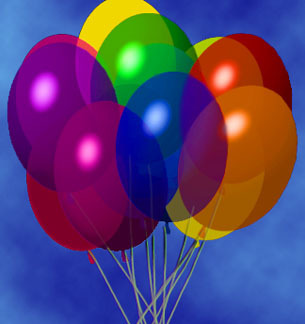 Mill Elementary School – Third GradeAs the summer months approach, we want to be sure to not forget our students who have birthdays over the summer months. Below you will find a list of students, broken down by month. Please contact Marlene at marlene@email.com to sign up to bring in cupcakes for each month’s birthday party.May		LucasSandyMarioJosipAlejandraAsifKarenMatthew D.June		MarcusMicahAnthonyMiaHakeemAndreaMarilynKimberlyJuly		DanielJeffreyCandiceBartKristyElizabethStevenCarlisleJuliannaJonathanAugust	ClaireCarlLindaChristopherDeborahKate